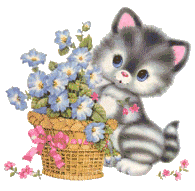 JÍDELNÍČEK MŠ TUŘANY 21. 5. – 25. 5. 2018                       Svačina : chléb, drožďová pomazánka, zelenina, mléko, čaj (1,3,7) Pondělí         Polévka:  kuřecí vývar s rýží a hráškem (1,3,9)  21. 5.            Hl. jídlo : smažené vdolky s povidly (1)                        Svačina : těstovinový salát s kuřecím masem, zelenina, čaj, mléko (1,7)Obsahuje alergeny: viz pokrm…………………………………………………………………………………………………………………………………………..                      Svačina: chléb, pohanková pomazánka, ovoce, čaj, mléko (1,7) Úterý             Polévka: brokolicový krém (7)            22. 5.             Hl. jídlo : srbské rybí rizoto, sýr, zeleninový salát (1,4,7)                                    Svačina : puding, piškot, ovoce, mléko, čaj  (1,7)Obsahuje alergeny: viz pokrm……………………………………………………………………………………………………………………………………………                      Svačina : krupicová kaše, ovoce, mléko, čaj  (1,7) Středa           Polévka:  kmínová s vejci (1,3,9)  23. 5.            Hl. jídlo : štěpánská hovězí pečeně, bramborová kaše, zelenina (1,3,7)                        Svačina : rohlík, pomazánkové máslo, zelenina, čaj, mléko (1,7,12)Obsahuje alergeny: viz pokrm……………………………………………………………………………………………………………………………………………                       Svačina : sladký tvaroh, rohlík, ovoce, čaj, mléko (1,7)Čtvrtek         Polévka : luštěninová (1)  24. 5.          Hl. jídlo : karlovarský guláš, těstoviny (1,7)                       Svačina : chléb, vařené vejce, máslo, zelenina, mléko, čaj  (1,7)Obsahuje alergeny: viz pokrm……………………………………………………………………………………………………………………………………………                       Svačina : toustový chléb, mrkvová pomazánka, zelenina, mléko, čaj  (1,7)  Pátek          Polévka : květáková s vejci (1,3,7)  25. 5.          Hl. jídlo : moravský vrabec, bramborový knedlík, špenát (1,3,7)                       Svačina : celozrnná houska, šunková pěna, zelenina, mléko, čaj (1,7)Obsahuje alergeny: viz pokrm……………………………………………………………………………………………………………………………………………Změna jídelníčku vyhrazena!Přejeme dobrou chuť !Strava je určena k okamžité spotřebě!